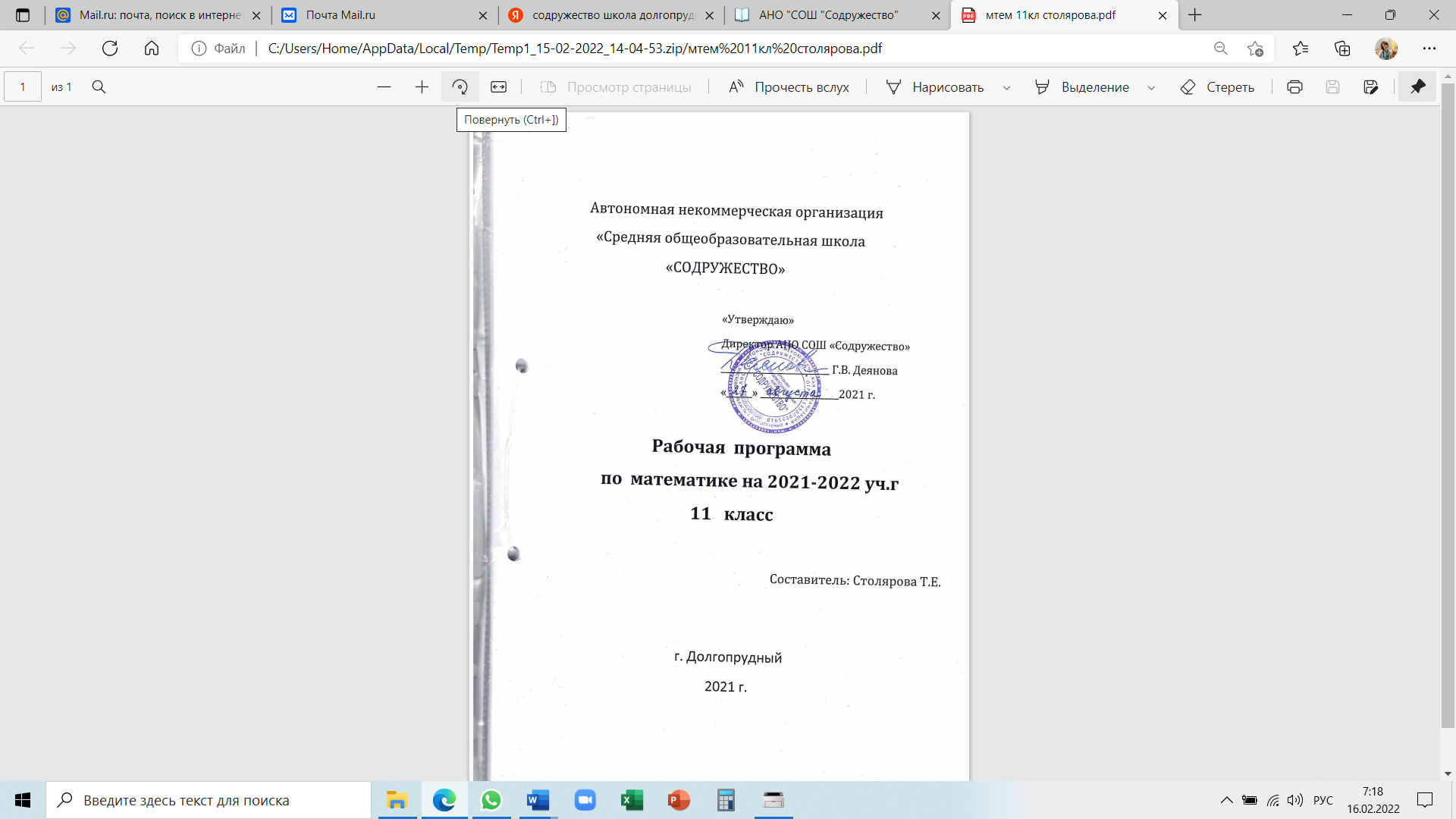 Пояснительная запискаРабочая программа составлена на основе:- федерального компонента государственного стандарта среднего  общего образования по математике - примерной программы среднего  общего образования по математике          - Программы общеобразовательных учреждений. Алгебра и начала анализа. 10-11 классы. /Сост. Т.А.Бурмистрова.- М.: Просвещение, 2019. – 160 с.Авторы: Ю.М.Колягин, М.В.Ткачёва, Н.Е.Фёдорова, М.И.Шабунин-учебного  плана   АНО СОШ «Содружество» на 2020-2021 учебный год.УМК:- Программы общеобразоват6льных учреждений. Алгебра и начала анализа. 10-11 классы. /Сост. Т.А.Бурмистрова.- М.: Просвещение, 2019. – 160 с.Авторы:Ю.М.Колягин, М.В.Ткачёва, Н.Е.Фёдорова, М.И.ШабунинУчебник для 11 класса: « Алгебра и начала анализа. 11 класс»//автор Колягин Ю.М,, Ткачева М В., Федорова Н.Е., Шабунин  М.И., /для ОУ: базовый и профильный уровень/ под ред.Жижченко А.Б. – М.,Пр., .2020г.«Математика. Подготовка к ЕГЭ» под ред. Лысенко Ф.Ф., Кулабухова С.Ю., Ростов-на-Дону, изд-во «ЛЕГИОН», 2019г.Место предмета в базисном учебном плане   По учебному плану на математику в 11 классе отведено 5 ч в неделю. Из них 3ч в неделю  (99 ч) составляет алгебра и начала анализа. За учебный год будет проведено по алгебре и началам математического анализа 7 тематических контрольных работ и 1 итоговая.Общая характеристика учебного предмета.В базовом курсе содержание образования, представленное в старшей  школе, развивается в следующих   направлениях: систематизация сведений о числах; формирование представлений о расширении числовых множеств от натуральных до комплексных как способе построения нового математического аппарата для решения задач окружающего мира и внутренних задач математики; совершенствование техники вычислений;·развитие и совершенствование техники алгебраических преобразований, решения уравнений, неравенств, систем;систематизация и расширение сведений о функциях, совершенствование графических умений; знакомство с основными идеями и методами математического анализа в объеме, позволяющем исследовать элементарные функции и решать простейшие геометрические, физические и другие прикладные задачи;развитие представлений о вероятностно-статистических закономерностях в окружающем мире;совершенствование математического развития до уровня, позволяющего свободно применять изученные факты и методы при решении задач из различных разделов курса, а также использовать их в нестандартных ситуациях;формирование способности строить и исследовать простейшие математические модели при решении прикладных задач, задач из смежных дисциплин, углубление знаний об особенностях применения математических методов к исследованию процессов и явлений в природе и обществе. Изучение математики в старшей школе на базовом уровне направлено на достижение следующих целей: формирование представлений об идеях и методах математики; о математике как универсальном языке науки, средстве моделирования явлений и процессов; овладение устным и письменным математическим языком, математическими знаниями и умениями, необходимыми для изучения школьных естественнонаучных дисциплин, для продолжения образования и освоения избранной специальности на современном уровне;развитие логического мышления, алгоритмической культуры, пространственного воображения, развитие математического мышления и интуиции, творческих способностей на уровне, необходимом для продолжения образования и для самостоятельной деятельности в области математики и ее приложений в будущей профессиональной деятельности;воспитание средствами математики культуры личности: знакомство с историей развития математики, эволюцией математических идей, понимание значимости математики для общественного прогресса.   Изучение предмета «алгебра и начала математического анализа» способствует решению следующих задач:систематизация сведений о числах; изучение новых видов числовых выражений и формул; совершенствование практических навыков и вычислительной культуры, расширение и совершенствование алгебраического аппарата, сформированного в основной школе, и его применение к решению математических и нематематических задач;              расширение и систематизация общих сведений о функциях, пополнение класса изучаемых функций, иллюстрация широты применения функций для описания и изучения реальных зависимостей;развитие представлений о вероятностно-статистических закономерностях в окружающем мире, совершенствование интеллектуальных и речевых умений путем обогащения математического языка, развития логического мышления;знакомство с основными идеями и методами математического анализа.            Задачи образования:Задачами среднего (полного) общего образования являются развитие интереса к познанию и творческих способностей обучающегося, формирование навыков самостоятельной учебной деятельности на основе дифференциации обучения.Общеучебные умения, навыки и способы деятельности.В ходе изучения математики старшей школы учащиеся продолжают овладение разнообразными способами деятельности, приобретают и совершенствуют опыт:· проведения доказательных рассуждений, логического обоснования выводов, использования различных языков математики для иллюстрации, интерпретации, аргументации и доказательства; · решения широкого класса задач из различных разделов курса, поисковой и творческой деятельности при решении задач повышенной сложности и нетиповых задач;· планирования и осуществления алгоритмической деятельности: выполнения и самостоятельного составления алгоритмических предписаний и инструкций на математическом материале; использования и самостоятельного составления формул на основе обобщения частных случаев и результатов эксперимента; выполнения расчетов практического характера;· построения и исследования математических моделей для описания и решения прикладных задач, задач из смежных дисциплин и реальной жизни; проверки и оценки результатов своей работы, соотнесения их с поставленной задачей, с личным жизненным опытом;· самостоятельной работы с источниками информации, анализа, обобщения и систематизации полученной информации, интегрирования ее в личный опыт.            Результаты обучения.Результаты обучения представлены в Требованиях к уровню подготовки и задают систему итоговых результатов обучения, которых должны достигать все выпускники, изучавшие курс математики по базовому уровню, и достижение которых является обязательным условием положительной аттестации ученика за курс средней (полной) школы. Эти требования структурированы по трем компонентам: «знать/понимать», «уметь», «использовать приобретенные знания и умения в практической деятельности и повседневной жизни». При этом последние два компонента представлены отдельно по каждому из разделов содержания.  Очерченные стандартом рамки содержания и требований ориентированы на развитие учащихся и не должны препятствовать достижению более высоких уровней.Образовательные и воспитательные задачи обучения математике должны решаться комплексно с учетом возрастных особенностей учащихся, специфики математики как науки и учебного предмета, определяющей ее роль и место в общей системе школьного обучения и воспитания.Межпредметные и межкурсовые связи  широко используются  при  изучении тригонометрических функций  и  производных (например, в физике, при изучении тем: «Колебания и волны», «Равномерное и неравномерное движения»).Современные педагогические технологии,  реализация  которых  строится на основе принципов развивающего обучения и обеспечивает дифференциацию и индивидуализацию обучения, создают условия для формирования системы развития познавательных интересов, обеспечивает подготовку к самостоятельной познавательной и исследовательской деятельности, развитие коммуникативных умений и творческих способностей. Учебная дискуссия.Семинар-дискуссия. Групповая дискуссия – процесс диалогического общения участников, в ходе которого происходит формирование практического опыта совместного участия в обсуждении и разрешении теоретических и практических проблем. Школьник учится точно выражать свои мысли, активно отстаивать свою точку зрения, аргументированно возражать, опровергать ошибочную позицию одноклассника. Семинар может содержать элементы мозгового штурма и деловой игры. Исследовательская технология применяется на всех занятиях, где предусмотрены практические работы,  исследования исторических источников и т.д. Исследования учащихся обеспечивают высокую информативную емкость и системность в усвоении учебного материала, широко охватывают внутрипредметные и междисциплинарные связи. В связи с введением Единого государственного экзамена по математике в рамках государственной итоговой аттестации обучающихся 11 классов, освоивших основные образовательные программы среднего (полного) общего образования, и наделением данного   экзамена статусом обязательного, результаты которого могут повлиять на получение аттестата, возникла необходимость перемен в традиционных педагогических технологиях, во всех формах обучения математике и в осуществлении контроля  уровня подготовки учащихся.На уроках используются следующие приемы:проведение математических диктантов;использование на уроках актуализации знаний по готовым чертежам;проведение  устных и письменных тестов (с выбором ответов) (от 15 до 30 минут);формирование умения рассуждать по тестовым вопросам двумя путями:		а) от вопроса к ответу; 		б) от предлагаемых ответов к вопросу методом исключения неверных ответов;формирование навыков техники сдачи тестов (самоконтроль времени, оценка трудности заданий и разумный их выбор, прикидка границ результатов, подстановка как прием проверки, метод исключения неверных ответов, «спиральное» движение по тесту);проведение самостоятельных, зачетных и контрольных работ в форме тестов.В результате проводимой работы учащиеся психологически будут готовы к сдаче ЕГЭ за курс средней школы.              Требования к уровню подготовки выпускниковВ результате изучения математики на базовом уровне ученик должензнать/пониматьзначение математической науки для решения задач, возникающих в теории и практике; широту и в то же время ограниченность применения математических методов к анализу и исследованию процессов и явлений в природе и обществе;значение практики и вопросов, возникающих в самой математике для формирования и развития математической науки; историю развития понятия числа, создания математического анализа, возникновения и развития геометрии;универсальный характер законов логики математических рассуждений, их применимость во всех областях человеческой деятельности;вероятностный характер различных процессов окружающего мира.Алгебрауметьвыполнять арифметические действия, сочетая устные и письменные приемы, применение вычислительных устройств; находить значения корня натуральной степени, степени с рациональным показателем, логарифма, используя при необходимости вычислительные устройства; пользоваться оценкой и прикидкой при практических расчетах;проводить по известным формулам и правилам преобразования буквенных выражений, включающих степени, радикалы, логарифмы и тригонометрические функции;вычислять значения числовых и буквенных выражений, осуществляя необходимые подстановки и преобразования;использовать приобретенные знания и умения в практической деятельности и повседневной жизни для:практических расчетов по формулам, включая формулы, содержащие степени, радикалы, логарифмы и тригонометрические функции, используя при необходимости справочные материалы и простейшие вычислительные устройства;Функции и графикиуметьопределять значение функции по значению аргумента при различных способах задания функции; строить графики изученных функций;описывать по графику и в простейших случаях по формуле поведение и свойства функций, находить по графику функции наибольшие и наименьшие значения;решать уравнения, простейшие системы уравнений, используя свойства функций и их графиков;использовать приобретенные знания и умения в практической деятельности и повседневной жизни для:описания с помощью функций различных зависимостей, представления их графически, интерпретации графиков;Начала математического анализауметьвычислять производные и первообразные элементарных функций, используя справочные материалы; исследовать в простейших случаях функции на монотонность, находить наибольшие и наименьшие значения функций, строить графики многочленов и простейших рациональных функций с использованием аппарата математического анализа;вычислять в простейших случаях площади с использованием первообразной; использовать приобретенные знания и умения в практической деятельности и повседневной жизни для:решения прикладных задач, в том числе социально-экономических и физических, на наибольшие и наименьшие значения, на нахождение скорости и ускорения;Уравнения и неравенствауметьрешать рациональные, показательные и логарифмические уравнения и неравенства, простейшие иррациональные и тригонометрические уравнения, их системы;составлять уравнения и неравенства по условию задачи;использовать для приближенного решения уравнений и неравенств графический метод;изображать на координатной плоскости множества решений простейших уравнений и их систем;использовать приобретенные знания и умения в практической деятельности и повседневной жизни для:построения и исследования простейших математических моделей;Элементы комбинаторики, статистики и теории вероятностейуметьрешать простейшие комбинаторные задачи методом перебора, а также с использованием известных формул;вычислять в простейших случаях вероятности событий на основе подсчета числа исходов;использовать приобретенные знания и умения в практической деятельности и повседневной жизни для:анализа реальных числовых данных, представленных в виде диаграмм, графиков;анализа информации статистического характера.                                            Содержание обученияГлава 1. Тригонометрические функции ( 18ч).Тригонометрические функции y = sin x, y = cos x, y = tg x, y = ctg x, их свойства и графики. Периодичность функции, основной период.Обратные тригонометрические функции, их графики.Глава II. Производная и ее геометрический смысл (18 ч).Понятие о пределе последовательности. Существование предела монотонной последовательности. Длина окружности и площадь круга как пределы последовательностей.Понятие о непрерывности функции. Понятие о производной функции, физический и геометрический смысл производной. Уравнение касательной к графику функции. Производные суммы, разности, произведения, частного. Производные основных элементарных функций. Производные обратной функции и композиции данной функции с линейной. Глава III. Применение производной к исследованию функций (13 ч).Применение производной к исследованию функций и построению графиков. Примеры использования производной для нахождения наилучшего решения в прикладных, в том числе социально-экономических, задачах. Нахождение скорости для процесса, заданного формулой или графиком. Вторая производная и ее физический смысл. Глава IV. Первообразная и интеграл (10 ч).Первообразная. Формула Ньютона–Лейбница. Понятие об определенном интеграле как площади криволинейной трапеции. Примеры применения интеграла в физике и геометрии.Глава V. Комбинаторика (9 ч)Математическая индукция. Правило произведения. Размещения с повторениями. Перестановки. Размещения без повторений. Сочетания без повторений и бином Ньютона. Сочетания с повторениями.Глава VII. Элементы теории вероятностей (7 ч).Элементарные и сложные события. Рассмотрение случаев и вероятность суммы несовместных событий, вероятность противоположного события. Понятие о независимости событий. Вероятность и статистическая частота наступления события. Решение практических задач с применением вероятностных методов.Глава VIII. Уравнения и неравенства с двумя переменными (7 ч).Равносильность уравнений, неравенств, систем. Решение простейших систем уравнений с двумя неизвестными. Основные приемы решения систем уравнений: подстановка, алгебраическое сложение, введение новых переменных. Решение систем неравенств с одной переменной. Использование свойств и графиков функций при решении уравнений и неравенств. Метод интервалов. Изображение на координатной плоскости множества решений уравнений и неравенств с двумя переменными и их систем. Применение математических методов для решения содержательных задач из различных областей науки и практики. Интерпретация результата, учет реальных ограничений. Итоговое повторение курса алгебры и начала анализа (17ч).Тематический и итоговый контроль проводится в форме проверочных, самостоятельных и контрольных работах, также в виде тестов. Материалы контроля представлены в приложении.Уроки итогового повторения имеют своей целью не только восстановление в памяти учащихся основного материала, но и обобщение, уточнение и систематизацию знаний по алгебре и началам математического анализа за курс средней школы. Повторение предполагается проводить по основным содержательно-методическим линиям и  целесообразно выстроить в следующем порядке: вычисления и преобразования,  уравнения и неравенства, функции, начала математического анализа.При проведении итогового повторения предполагается широкое использование и комбинирование различных типов уроков (лекций, семинаров, практикумов, консультаций и т. д.) с целью быстрого охвата большого по объему материала. Необходимым элементом уроков итогового повторения является самостоятельная работа учащихся. Она полезна как самим учащимся, так и учителю для осуществления обратной связи. Формы проведения самостоятельных работ разнообразны: от традиционной работы с двумя, тремя заданиями до тестов и работ в форме рабочих тетрадей с заполнением пробелов в приведенных рассуждениях.В результате обобщающего повторения курса алгебры и начала анализа за 11 класс создать условия учащимся для выявления:  Владения понятием степени с рациональным показателем, умение выполнять тождественные преобразования и находить их значения. Умения выполнять тождественные преобразования тригонометрических, иррациональных, показательных, логарифмических выражений. Умения решать системы уравнений, содержащих одно или два уравнения (логарифмических, иррациональных, тригонометрических); решать неравенства с одной переменной на основе свойств функции. Умения использовать несколько приемов при решении уравнений; решать уравнения с использованием равносильности уравнений; использовать график функции при решении  неравенств (графический метод).   Умения находить производную функции; множество значений функции; область определения сложной функции; использовать четность и нечетность функции.  Умения исследовать свойства сложной функции; использовать свойство периодичности функции для решения задач; читать свойства функции по графику и распознавать графики элементарных функцийУмения решать и проводить исследование решения текстовых задач на нахождение наибольшего (наименьшего) значения величины с применением производной; умения решать задачи параметрические на оптимизацию.Умения решать комбинированные уравнения и неравенства; использовать несколько приемов при решении уравнений и неравенств.Умения решать неравенства с параметром; использовать график функции при решении  неравенств с параметром (графический метод). Умения извлекать необходимую информацию из учебно-научных текстов; привести примеры, подобрать аргументы, сформулировать выводы;  составлять текст научного стиля.                                               Система оцениванияОценка устных ответов учащихся.Оценка 5 ставится в том случае, если учащийся демонстрирует полное понимание сути теории и свободно оперирует ей, творчески применяет теоретические знания на практике. При решении задач наблюдаются четко осознанные действия. Решает нестандартные задачи. Не допускает вычислительных ошибок. Умеет самостоятельно получать знания, работая с дополнительной литературой (учебником, компьютером, справочной литературой)Оценка 4 ставится в том случае, если ответ ученика удовлетворяет основным требованиям к ответу на оценку 5, но без использования собственного плана, новых примеров, без применения знаний в новой ситуации, без использования связей с ранее изученным материалом, усвоенным при изучении других предметов. Не задумываясь, решает задачи по известному алгоритму, проявляет способность к самостоятельным выводам. Допускает вычислительные ошибки крайне редко и, если учащийся допустил одну ошибку или не более двух недочетов, то может исправить их самостоятельно или с небольшой помощью учителя.Оценка 3 ставится в том случае, если учащийся запомнил большую часть теоретического материала, без которого невозможна практическая работа по теме. Решает самостоятельно только те практические задачи, в которых известен алгоритм, а остальные задания может выполнить только с помощью учителя и учащихся. Допускает много вычислительных ошибок.Оценка 2   ставится в том случае, если учащийся не овладел основными знаниями в соответствии с требованиями и допустил больше ошибок и недочетов, чем необходимо для оценки 3. Не может выполнить ни одного практического задания с применением данной теории.Оценка 1 ставится в том случае, если ученик присутствовал на занятиях, смотрел, списывал с доски, не может ответить ни на один из поставленных вопросов.Оценка письменных контрольных работ учащихся по математике Отметка «5» ставится, если: выполненную полностью без ошибок и недочетов;в логических  рассуждениях и обосновании решения нет пробелов и ошибок;  в решении нет математических ошибок (возможна одна неточность, описка, не являющаяся следствием незнания или непонимания учебного материала).Отметка «4» ставится, если:работа выполнена полностью, но обоснования шагов решения недостаточны (если умение обосновывать рассуждения не являлось специальным объектом проверки);допущена одна ошибка или два-три недочета в выкладках, рисунках, чертежах или графиках (если эти виды работы не являлись специальным объектом проверки). Отметка «3» ставится, если: ставится за работу, выполненную на 2/3 всей работы правильно или при допущении не более одной грубой ошибки, не более трех негрубых ошибок, одной негрубой ошибки и трех недочетов, при наличии четырех-пяти недочетовдопущены более одной ошибки или более двух-трех недочетов в выкладках, чертежах или графиках, но учащийся владеет обязательными умениями по проверяемой теме. Отметка «2» ставится, если:допущены существенные ошибки, показавшие, что учащийся не владеет обязательными умениями по данной теме в полной мере. ставится за работу, в которой число ошибок и недочетов превысило норму для оценки 3 или правильно выполнено менее 2/3 работы.Отметка «1» ставится, если:работа показала полное отсутствие у учащегося обязательных знаний и умений по проверяемой теме или значительная часть работы выполнена не самостоятельно.Общая классификация ошибокГрубыми считаются ошибки:незнание определения основных понятий, законов, правил, основных положений теории, незнание формул, общепринятых символов обозначений величин, единиц их измерения;незнание наименований единиц измерения;неумение выделить в ответе главное;неумение применять знания, алгоритмы для решения задач;неумение делать выводы и обобщения;неумение читать и строить графики;потеря корня или сохранение постороннего корня;отбрасывание без объяснений одного из них;равнозначные им ошибки;вычислительные ошибки, если они не являются опиской;логические ошибки.К негрубым ошибкам следует отнести:неточность формулировок, определений, понятий, теорий, вызванная неполнотой охвата основных признаков определяемого понятия или заменой одного - двух из этих признаков второстепенными; неточность графика; нерациональный метод решения задачи или недостаточно продуманный план ответа (нарушение логики, подмена отдельных основных вопросов второстепенными); нерациональные методы работы со справочной и другой литературой; неумение решать задачи, выполнять задания в общем виде.Недочетами являются:      нерациональные приемы вычислений и преобразований; небрежное выполнение записей, чертежей, схем, графиков.Календарно -тематическое планирование    Алгебра – 11 кл№СодержаниеКол-вочасовДата проведенияДата проведения№СодержаниеКол-вочасовпланфактІ. Тригонометрические функции. 19чІ. Тригонометрические функции. 19чІ. Тригонометрические функции. 19чІ. Тригонометрические функции. 19чІ. Тригонометрические функции. 19ч1,2ОО и МЗ тригонометрических функций23,4,5Чётность, нечётность, периодичность тригонометрических функций36,7,8Свойства функции у=соs х и её график39,10,11Свойства функции у=sin х и её график312,13,14Свойства функции у=tg х и её график315,16Обратные тригонометрические функции217, 18Урок обобщения и систематизации знаний219К.р. № 1. « Тригонометрические функции».1ІІ. Производная и её геометрический смысл.  22чІІ. Производная и её геометрический смысл.  22чІІ. Производная и её геометрический смысл.  22чІІ. Производная и её геометрический смысл.  22чІІ. Производная и её геометрический смысл.  22ч20-24 Предел последовательности. Предел функции.3+225Непрерывность функции126,27Определение производной228-30Правила дифференцирования331,32Производная степенной функции233-35Производные элементарных функций336-38Геометрический смысл производной339,40Урок обобщения и систематизации знаний241К.р. № 2. «Производная и её геометрический смысл».1ІІІ. Применение производной к исследованию функции.  16чІІІ. Применение производной к исследованию функции.  16чІІІ. Применение производной к исследованию функции.  16чІІІ. Применение производной к исследованию функции.  16чІІІ. Применение производной к исследованию функции.  16ч42,43Возрастание и убывание функции.244,45Экстремумы функции246-48Наибольшее и наименьшее значение функции349,50Производная 2-го порядка, выпуклость и точки перегиба251-54Построение графиков функции455,56Урок обобщения и систематизации знаний257К.р. № 3. «Применение производной к исследованию функции».1ІV. Первообразная и интеграл.  15чІV. Первообразная и интеграл.  15чІV. Первообразная и интеграл.  15чІV. Первообразная и интеграл.  15чІV. Первообразная и интеграл.  15ч58,59 Первообразная260,61Правила нахождения первообразных262-64Площадь криволинейной трапеции. Интеграл и его вычисление365-67Вычисление площадей фигур с помощью интегралов.368Применение интегралов для физических задач169 Простейшие дифференциальные уравнения.170,71Урок обобщения и систематизации знаний.272К.р. № 4. « Первообразная и интеграл».1V. Комбинаторика.  10чV. Комбинаторика.  10чV. Комбинаторика.  10чV. Комбинаторика.  10чV. Комбинаторика.  10ч73,74Правило произведения. Размещение с повторениями275,76Перестановки277Размещения без повторений178-80Сочетания без повторений и бином Ньютона381Урок обобщения и систематизации знаний182К.р. № 5. « Комбинаторика».1VІ. Элементы теории вероятностей.  8чVІ. Элементы теории вероятностей.  8чVІ. Элементы теории вероятностей.  8чVІ. Элементы теории вероятностей.  8чVІ. Элементы теории вероятностей.  8ч83,84Вероятность события285,86Сложение вероятностей287Условная вероятность. Независимость событий.1 88Вероятность произведения независимых событий189Урок обобщения и систематизации знаний190К.р. № 6. « Элементы теории вероятностей».1                                                VІІ. Комплексные числа. 13 ч.                                                VІІ. Комплексные числа. 13 ч.                                                VІІ. Комплексные числа. 13 ч.                                                VІІ. Комплексные числа. 13 ч.                                                VІІ. Комплексные числа. 13 ч.91Определение комплексных чисел. Сложение и умножение комплексных чисел.192,93 Комплексно сопряженные числа. Модуль комплексного числа. Операции вычитания и деления.294 Геометрическая интерпретация комплексного числа.195,96Тригонометрическая форма комплексного числа.297,98Умножение и деление комплексных чисел, записанных в тригонометрической форме. Формула Муавра.299,100Квадратное уравнение с комплексным неизвестным.2101,102Извлечение корня из комплексного числа. Алгебраические уравнения.2103К.р. № 7.  1Итоговое повторение 29чИтоговое повторение 29чИтоговое повторение 29чИтоговое повторение 29чИтоговое повторение 29ч104,105Методы решения уравнений с одним неизвестным.2106Приемы решения уравнений с двумя неизвестными. 1107-110 Неравенства, системы и совокупности неравенств с одним неизвестным. Методы их решения. 4111,112 Способы и методы решения систем уравнений с двумя неизвестными. 2113-116 Изображение на координатной плоскости решений неравенств и систем неравенств с двумя неизвестными.4117-121Подходы к решению задач с параметрами.5122-125Решение текстовых задач.4126-128Производная и ее применение. Интеграл.3129-131Итоговая к.р. в формате ЕГЭ3132Итоговое занятие1